永泰县智慧信息产业园C21及周边地块控规调整论证报告草案公示稿一、控规调整的主要内容（一）调整范围本次调整论证的具体范围：东至三环路，西到山体，南至高压走廊，北至规划消防站，规划调整面积8.33公顷。（二）调整的主要内容1.原控规C-21地块用地性质由二类住宅用地调整为二类工业用地，地块编号调整为C-21-1地块，用地面积43254.6平方米不变，1.2≤容积率≤3.0，10%≤绿地率≤20%，建筑密度≥30%，建筑系数≥40%，建筑限高为36米；2.将C-25地块防护绿地延伸至二期用地，面积由3772平方米调整为4943平方米；3.将原控规C-21地块东北侧35081平方米的农林用地调整为二类工业用地，地块编号为C-21-2地块，用地面积35081平方米，1.2≤容积率≤3.0，10%≤绿地率≤20%，建筑密度≥30%，建筑系数≥40%，建筑限高为36米。二、控规调整论证结论本项目地块控规调整，符合地方政策导向，符合法律法规规定和程序要求，符合新一轮正在编制的永泰县国土空间规划，有助于完善永泰县产业结构，因此对本项目地块控规进行调整是必要且可行的。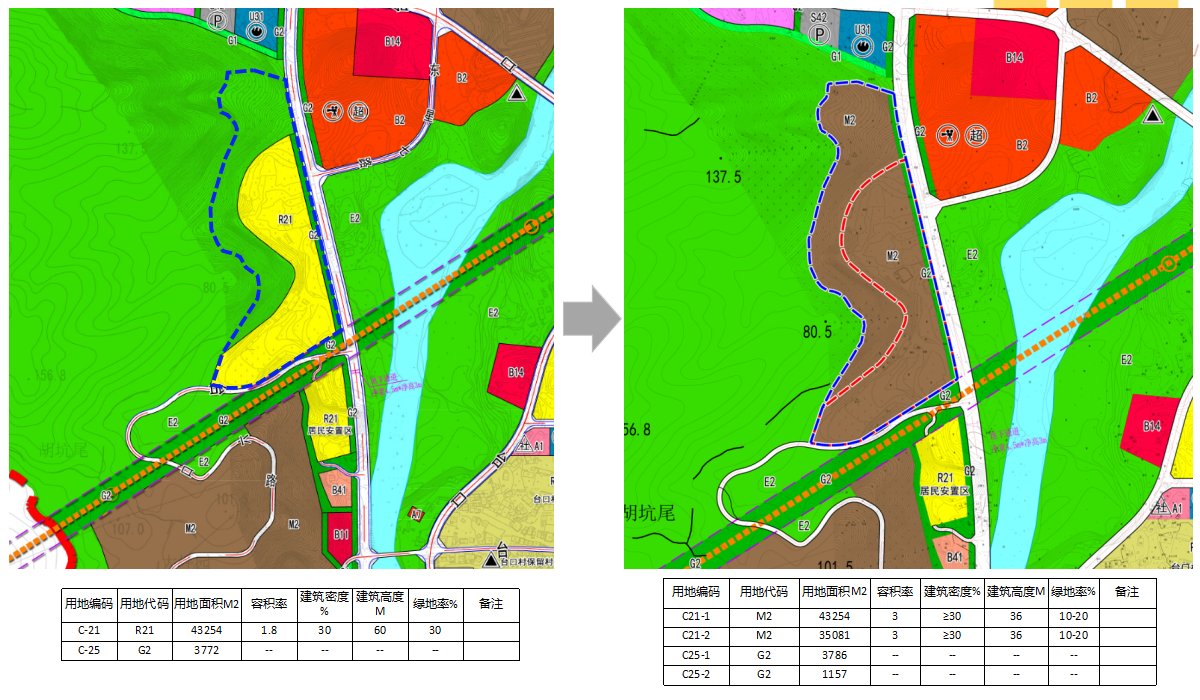 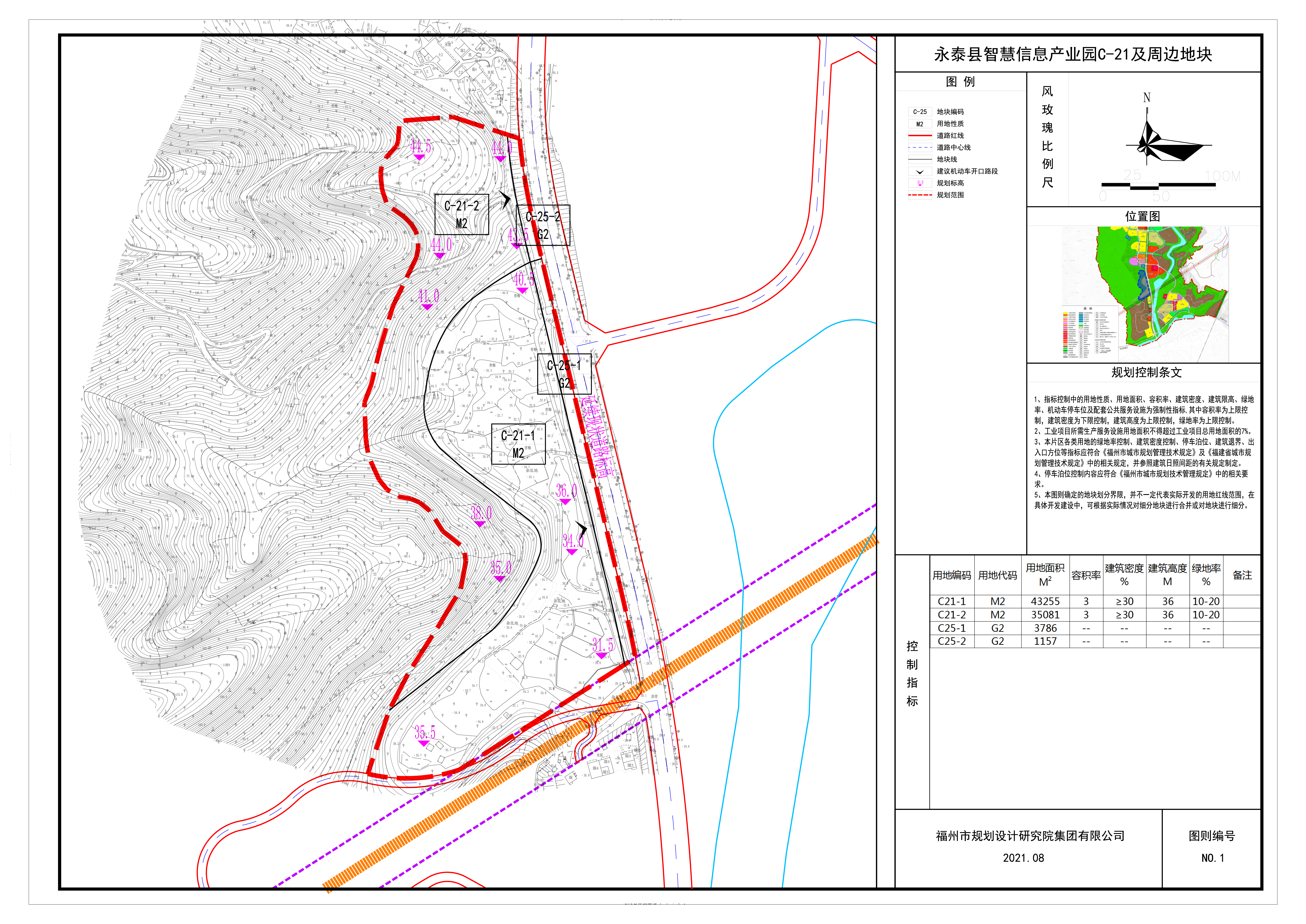 